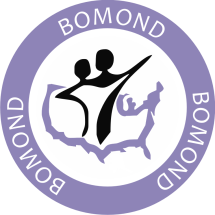 Всемирный фестиваль исполнителей бального танца«Silk Way»IDSA CupJuniors 12-15 years oldAdults 16 years old and older Eurasia open10 -11 мая г. Астана, Казахстан	Всемирный фестиваль исполнителей бального танца «Silk Way» - Мировое первенство –  (далее – Фестиваль) проводятся в целях практического развития крепнущей во всем мире идеи бального танца как крупного форума искусств, сохранения и приумножения культурного наследия народов мира, развития творческого общения и сотрудничества молодежи в области культуры, искусства, образования, содействия профессиональному росту исполнителей, воспитания молодежи в духе толерантности и интереса к другим культурам.Данный проект является первым в Казахстане и мировом танцевальном сообществе – это инновационный проект в развитии танцевального искусства «Silk Way». Он охватывает страны, по которым проходил Великий Шелковый Путь, развивая лучшие культурные традиции таких стран, как Казахстан, Япония, Китай, Корея, Узбекистан, Кыргызстан, Россия страны Европы и ближнего Востока.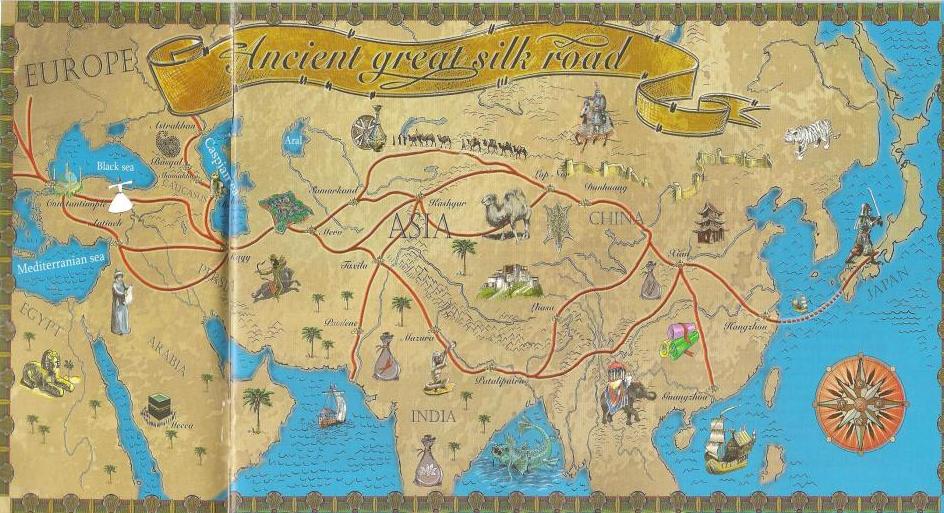 Фестиваль  организован ГККП  “ Дворец школьников»,  Всемирная Ассоциацией федераций спортивного танца, Национальным Советом танца в Казахстане, Национальный Союз Развития Танцевального Спорта, ансамбль бального танца «Bomond».При поддержке Народно-демократической Партии Нур Отан и Комитета по проведению международных дельфийских игр. Фестиваль  проводится  c 9-12 мая  2014 года в г. Астана (Республика Казахстан) Дворец школьников ул. Б.Момышулы, 5.Фестиваль проводятся в форме конкурсной программы по   категориям. Разделяющиеся по возрасту и уровню танцевания.Рабочие языкиРабочими языками Фестиваля  являются казахский, русский, английский.Состязания по номинациям проводятся в соответствии с Программными требованиями WDC,  IDSA, NDC of Kazakhstan NDSDUПлощадка - Паркет 320 кв.Судьи Состав судейского корпуса формируется из судей имеющих международную лицензию WDC и других организаций.Награждение кубки, медали, дипломы, ценные призы.  Председатель счетной комиссии ФестиваляДля координации работы судейского корпуса  утверждается Председатель счетной комиссии Фестиваля. Подсчет итогов по скейтинг системе.Онлайн регистрация с 5 апреля по 30апреля 2014г.SilkWayfestival.comРегистрационный взносSilk Way -12 евро (3000 тенге)Национальное первенство -16 евро (4000 тенге)Eurasia open – 20 евро (5000 тенге)IDSA Cup – 30 евро (7500 тенге)Входной билетУчастник – 8 евро (2000 тенге) на одно отделениеЗритель – 1 отделение 1500 тенге  за столиком 3000 тенге2 отделение 1500 тенге  за столиком 3000 тенге 3 отделение 3000 тенге  за столиком 5000 тенгеОрганизатор       +7 707 4 151 151 IDSA Cup . Eurasia openпризовой фонд 3500000 тенгеIDSA CUPEurasia open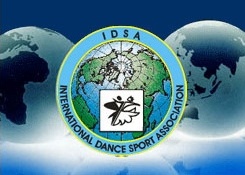 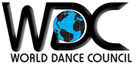 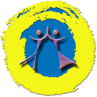 National Dance Council of KazakhstanKazakhstan Dance Union (KDU)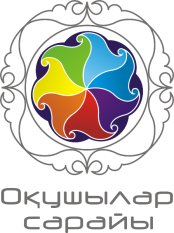 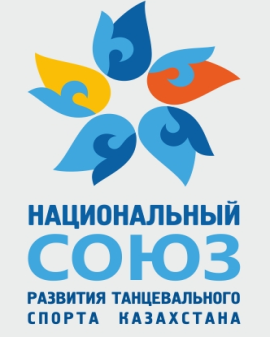 12345616 и ст. lat1200 евро800евро600евро400евро400евро400евро12-15 лет st400евро300евро200евро100евро100евро100евро12-15 лет lat400евро300евро200евро100евро100евро100евро12345616 и ст. st100080050030030030014-15 лет lat40030020010010010012-13 лет st30020020010010010010-11 лет lat300200200100100100№№Возрастная  категорияКлассТанцевальная программавозрастранг10 мая 1 отделение начало 11.0010 мая 1 отделение начало 11.0010 мая 1 отделение начало 11.0010 мая 1 отделение начало 11.0010 мая 1 отделение начало 11.0010 мая 1 отделение начало 11.0010 мая 1 отделение начало 11.00Ювеналы-2  STЕ-3W,V,Q 10-11 летSilk wayЮвеналы-2 LTД-4Ch, S,  R, J10-11 летSilk wayЮниоры-1   STЕ-3W,V,Q12-13 летSilk wayЮниоры-2  LTЕ-3Ch, S,  J14-15 летSilk wayЮниоры-2  LTД-4Ch, S,  R, J14-15 летSilk wayЮниоры-2 STОтк-5W,T,V,F,Q14-15 летSilk way10 мая 2 отделение начало 15.0010 мая 2 отделение начало 15.0010 мая 2 отделение начало 15.0010 мая 2 отделение начало 15.0010 мая 2 отделение начало 15.0010 мая 2 отделение начало 15.0010 мая 2 отделение начало 15.00Ювеналы-1 STЮвеналы-1 STД-4W,T,V,QДо 9 летОткрытое Национальное первенствоЮвеналы-2 LTЮвеналы-2 LTОтк-5Ch, S, R,P, J10-11 летОткрытое Национальное первенствоЮниоры-1 STЮниоры-1 STОтк-5W,T,V,F,Q12-13 летОткрытое Национальное первенствоЮниоры-2 LTЮниоры-2 LTОтк-5Ch, S, R,P, J14-15 летОткрытое Национальное первенствоМолодежь  STМолодежь  STОтк-5W,T,V,F,Q16-18 летОткрытое Национальное первенствоВзрослые  LTВзрослые  LTОтк-5Ch, S, R,P, J19 и старшеОткрытое Национальное первенство10 мая 3 отделение начало 19.0010 мая 3 отделение начало 19.0010 мая 3 отделение начало 19.0010 мая 3 отделение начало 19.0010 мая 3 отделение начало 19.0010 мая 3 отделение начало 19.0010 мая 3 отделение начало 19.00Ювеналы-1 STЕ-3W,V,QДо 9 летSilk wayЮниоры-1 STОтк-5W,T,V,F,Q12-13 летEurasia openЮниоры-1  LTОтк-5Ch, S, R,P, J12-13 летSilk wayЮниорыОтк-5Ch, S, R,P, J12-15 летIDSA CupМолодежь + Взрослые STОтк-5W,T,V,F,Q16 и старшеSilk wayМолодежь + Взрослые  LTОтк-5Ch, S, R,P, J16 и старшеIDSA CupFormation10-15 летSilk way11 мая 1 отделение начало  11.0011 мая 1 отделение начало  11.0011 мая 1 отделение начало  11.0011 мая 1 отделение начало  11.0011 мая 1 отделение начало  11.0011 мая 1 отделение начало  11.0011 мая 1 отделение начало  11.00Ювеналы-2 LTЕ-3Ch, S,  J10-11 летSilk wayЮвеналы-2  STД-4W,T,V,Q10-11 летSilk wayЮниоры-1 LTЕ-3Ch, S,  J12-13 летSilk wayЮниоры-1 LTД-4Ch, S,  R, J12-13 летSilk wayЮниоры-2 STЕ-3W,V,Q14-15 летSilk wayЮниоры-2 STД-4W,T,V,Q14-15 летSilk wayЮниоры-2 LTОтк-5Ch, S, R,P, J14-15 летSilk way11 мая 2 отделение начало  15.0011 мая 2 отделение начало  15.0011 мая 2 отделение начало  15.0011 мая 2 отделение начало  15.0011 мая 2 отделение начало  15.0011 мая 2 отделение начало  15.0011 мая 2 отделение начало  15.00Ювеналы-1 LTЮвеналы-1 LTД-4Ch, S,  R, JДо 9 летОткрытое Национальное первенствоЮвеналы-2  STЮвеналы-2  STОтк-5W,T,V,F,Q10-11летОткрытое Национальное первенствоЮниоры-1  LTЮниоры-1  LTОтк-5Ch, S, R,P, J12-13 летОткрытое Национальное первенствоЮниоры-2 STЮниоры-2 STОтк-5W,T,V,F,Q14-15 летОткрытое Национальное первенствоМолодежь   LTМолодежь   LTОтк-5Ch, S, R,P, J16-18 летОткрытое Национальное первенствоВзрослые   STВзрослые   STОтк-5W,T,V,F,Q19 и стОткрытое Национальное первенство11 мая 3 отделение начало  19.0011 мая 3 отделение начало  19.0011 мая 3 отделение начало  19.0011 мая 3 отделение начало  19.0011 мая 3 отделение начало  19.0011 мая 3 отделение начало  19.0011 мая 3 отделение начало  19.00Ювеналы-1 LTЕ-3Ch, S,  JДо 9 летSilk wayЮвеналы-2 LTОтк-5Ch, S, R,P, J10-11 летEurasia openЮниоры-1 STОтк-5W,T,V,F,Q12-13 летSilk wayЮниоры-2 LTОтк-5Ch, S, R,P, J14-15 летEurasia openЮниорыОтк-5W,T,V,F,Q12-15 летIDSA CupМолодежь + Взрослые  LTОтк-5Ch, S, R,P, J16 и стSilk wayМолодежь + Взрослые STОтк-5W,T,V,F,Q16 и стEurasia open